AKC Rules, Regulations, Policies and Guidelines are available on the American Kennel Club Web site, www.akc.orgAGREEMENTI (we) agree that the club holding this event has the right to refuse this entry for cause which the club shall deem sufficient. In consideration of the acceptance of this entry and of the holding of this event and of the opportunity to have the dog judged and to win prizes, ribbons, or trophies, I (we) agree to hold the AKC, the event-giving club, their members, directors, governors, officers, agents, superintendents or event secretary and the owner and/or lessor of the premises and any provider of services that are necessary to hold this event and any employees or volunteers of the aforementioned parties, and any AKC approved judge, judging at this event, harmless from any claim for loss or injury which may be alleged to have been caused directly or indirectly to any person or thing by the act of this dog while in or about the event premises or grounds or near any entrance thereto, and I (we) personally assume all responsibility and liability for any such claim; and I (we) further agree to hold the aforementioned parties harmless from any claim for loss, injury or damage to this dog.Additionally, I (we) hereby assume the sole responsibility for and agree to indemnify, defend and save the aforementioned parties harmless from any and all loss and expense (including legal fees) by reason of the liability imposed by law upon any of the aforementioned parties for damage because of bodily injuries, including death at any time resulting  there from, sustained by any person or persons, including myself (ourselves), or on account of damage to property, arising out of or in consequence of my (our) participation in this event, however such, injuries, death or property damage may be caused, and whether or not the same may have been caused or may be alleged to have been caused by the negligence of the aforementioned parties or any of their employees, agents, or any other persons. I (WE) AGREE THAT ANY CAUSE OF ACTION, CONTROVERSY OR CLAIM ARISING OUT OF OR RELATED TO THE ENTRY, EXHIBITION OR ATTENDANCE AT THE EVENT BETWEEN THE AKC AND THE EVENT-GIVING CLUB (UNLESS OTHERWISE STATED IN ITS PREMIUM LIST) AND MYSELF (OURSELVES) OR AS TO THE CONSTRUCTION, INTERPRETATION AND EFFECT OF THIS AGREEMENT SHALL BE SETTLED BY ARBITRATION PURSUANT TO THE APPLICABLE RULES OF THE AMERICAN ARBITRATION ASSOCIATION. HOWEVER, PRIOR TO ARBITRATION ALL APPLICABLE AKC BYLAWS, RULES, REGULATIONS AND PROCEDURES MUST FIRST BE FOLLOWED AS SET FORTH IN THE AKC CHARTER AND BYLAWS, RULES, REGULATIONS, PUBLISHED POLICIES AND GUIDELINES.INSTRUCTIONS1. (Variety) if you are entering a dog of breed in which there are varieties for show purposes, please designate the particular variety you are entering, i.e., Cocker Spaniel (solid color black, ASCOB, parti-color), Beagles (not exceeding 13 in., over 13 in. but not exceeding 15 in.), Dachshunds (longhaired, smooth, wirehaired), Collies (rough, smooth), Bull Terriers (colored, white), Manchester Terriers (standard, toy), Chihuahuas (smooth coat, long coat), English Toy Spaniels (King Charles and Ruby, Blenheim and Prince Charles), Poodles (toy, miniature, standard). 2. The following categories of dogs may be entered and shown in Best of Breed competition: Dogs that are Champions of Record and dogs which, according to their owners’ records, have completed the requirements for a championship, but whose championships are unconfirmed. The showing of unconfirmed Champions in Best of Breed competition is limited to a period of 90 days from the date of the show where the dog completed the requirements for a championship.3. (Event Class) Consult the classification in this premium list. If the event class in which you are entering your dog is divided, then, in addition to designating the class, specify the particular division of the class in which you are entering your dog, i.e., age division, color division, weight division.4. A dog must be entered in the name of the person who actually owned it at the time entries for an event closed. If a registered dog has been acquired by a new owner it must be entered in the name of its new owner in any event for which entries closed after the date of acquirement, regardless of whether the new owner has received the registration certificate indicating that the dog is recorded in his name. State on entry form whether transfer application has been mailed to the AKC. (For complete rules, refer to Chapter 11, Section 3.)________________________________________________________________________________If this entry is for Junior Showmanship, please give the following information:JUNIOR SHOWMANSHIP	      JR.’S DATE OF BIRTH_________________________AKC JUNIOR HANDLER NUMBER   __________________________________________The above number MUST be included. Should you not have your Junior Handler number, this may be obtained from the American Kennel Club. Phone: (919) 816-3776.By signing the entry form I (we) certify that the Junior Showman does not now, and will not at any time, act as an agent/handler for pay while continuing to compete in Junior Showmanship.ADDRESS__________________________________________________________________________CITY ___________________________________________________ STATE ________ ZIP _________If Junior Handler is not the owner of the dog identified on the face of this form, what is the relationship of the Junior Handler to the Owner?________________________________________________________OFFICIAL ENTRY FORM   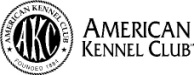 YANKEE GOLDEN RETRIEVER CLUBTracking Dog Urban (TDU) Test Event No: 2022243422
and Variable Surface Tracking (VST) Test Event No: 2022243423University of New Hampshire, Durham NHSaturday, August 6, 2022I enclose  $75 TDU or $150 VST per dog and Certification as required.Entries close at 6:00 PM Wednesday, July 20, 2022 at the Test Secretary’s home. Mail 
entries with fee payable to YGRC to:  Roseann Mandell, 30 Shaker Lane, Littleton MA 01460.IMPORTANT- Read instructions on reverse side carefully before filling out. Numbers in the boxes indicate sections of the instructions relevant to the information needed in that box. PLEASE INPUT & PRINT.   ILLEGIBLE ENTRIES WILL NOT BE ACCEPTED.BREEDBREEDSEXCLASSTDU    VSTNAME OFJUNIOR HANDLER (if any)NAME OFJUNIOR HANDLER (if any)NAME OFJUNIOR HANDLER (if any)JR. HANDLER
NUMBERFULL NAMEOF DOG FULL NAMEOF DOG FULL NAMEOF DOG CALL NAME   AKC REG NO.  AKC LITTER NO.  AKC REG NO.  AKC LITTER NO.  AKC REG NO.  AKC LITTER NO.DATE 
OF BIRTH  ILP NO.  FOREIGN REG. NO. & COUNTRY  ILP NO.  FOREIGN REG. NO. & COUNTRY  ILP NO.  FOREIGN REG. NO. & COUNTRYPLACE OF BIRTH  USA     Canada     Foreign BREEDERBREEDERBREEDERBREEDERSIRESIRESIRESIREDAMDAMDAMDAMACTUAL OWNER(S)
 [4]  (Please Print)ACTUAL OWNER(S)
 [4]  (Please Print)ACTUAL OWNER(S)
 [4]  (Please Print)ACTUAL OWNER(S)
 [4]  (Please Print)OWNER’S ADDRESSOWNER’S ADDRESSOWNER’S ADDRESSOWNER’S ADDRESSCITY, STATE, ZIPCITY, STATE, ZIPCITY, STATE, ZIPCITY, STATE, ZIPNAME OF HANDLER:NAME OF HANDLER:NAME OF HANDLER:NAME OF HANDLER:I CERTIFY that I am the actual owner of the dog, or that I am the duly authorized agent of the actual owner whose name I have entered above. In consideration of the acceptance of this entry, I (we) agree to abide by the rules and regulations of The American Kennel Club in effect at the time of this event, and by any additional rules and regulations appearing in the premium list for this event, and further agree to be bound by the “Agreement” printed on the reverse side of this entry form. I (we) certify and represent that the dog entered is not a hazard to persons or other dogs. This entry is submitted for acceptance on the foregoing representation and Agreement. I (we) agree to conduct myself (ourselves) in accordance with all such Rules and Regulations (including all provisions applying to discipline) and to abide by any decisions made in accord with them. I CERTIFY that I am the actual owner of the dog, or that I am the duly authorized agent of the actual owner whose name I have entered above. In consideration of the acceptance of this entry, I (we) agree to abide by the rules and regulations of The American Kennel Club in effect at the time of this event, and by any additional rules and regulations appearing in the premium list for this event, and further agree to be bound by the “Agreement” printed on the reverse side of this entry form. I (we) certify and represent that the dog entered is not a hazard to persons or other dogs. This entry is submitted for acceptance on the foregoing representation and Agreement. I (we) agree to conduct myself (ourselves) in accordance with all such Rules and Regulations (including all provisions applying to discipline) and to abide by any decisions made in accord with them. I CERTIFY that I am the actual owner of the dog, or that I am the duly authorized agent of the actual owner whose name I have entered above. In consideration of the acceptance of this entry, I (we) agree to abide by the rules and regulations of The American Kennel Club in effect at the time of this event, and by any additional rules and regulations appearing in the premium list for this event, and further agree to be bound by the “Agreement” printed on the reverse side of this entry form. I (we) certify and represent that the dog entered is not a hazard to persons or other dogs. This entry is submitted for acceptance on the foregoing representation and Agreement. I (we) agree to conduct myself (ourselves) in accordance with all such Rules and Regulations (including all provisions applying to discipline) and to abide by any decisions made in accord with them. I CERTIFY that I am the actual owner of the dog, or that I am the duly authorized agent of the actual owner whose name I have entered above. In consideration of the acceptance of this entry, I (we) agree to abide by the rules and regulations of The American Kennel Club in effect at the time of this event, and by any additional rules and regulations appearing in the premium list for this event, and further agree to be bound by the “Agreement” printed on the reverse side of this entry form. I (we) certify and represent that the dog entered is not a hazard to persons or other dogs. This entry is submitted for acceptance on the foregoing representation and Agreement. I (we) agree to conduct myself (ourselves) in accordance with all such Rules and Regulations (including all provisions applying to discipline) and to abide by any decisions made in accord with them. SIGNATURE of owner or his agentduly authorized to make this entrySIGNATURE of owner or his agentduly authorized to make this entrySIGNATURE of owner or his agentduly authorized to make this entrySIGNATURE of owner or his agentduly authorized to make this entryPhone #In Case of Emergency Contact:Name:                                         Phone #:In Case of Emergency Contact:Name:                                         Phone #:In Case of Emergency Contact:Name:                                         Phone #:Email address (acknowledgment of receipt of entry, draw results and judging program will sentto this e-mail address):Email address (acknowledgment of receipt of entry, draw results and judging program will sentto this e-mail address):Email address (acknowledgment of receipt of entry, draw results and judging program will sentto this e-mail address):Email address (acknowledgment of receipt of entry, draw results and judging program will sentto this e-mail address):